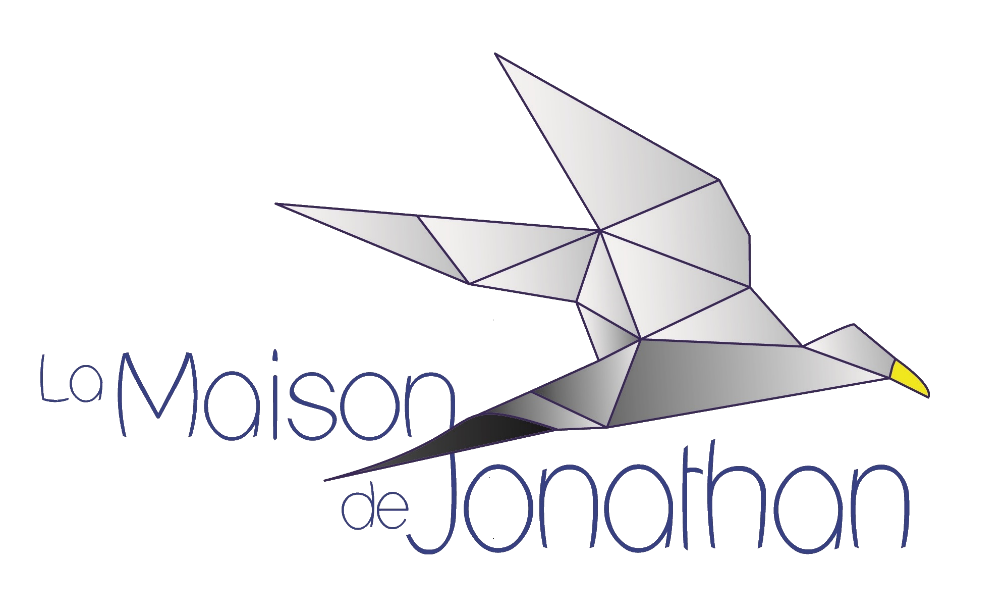 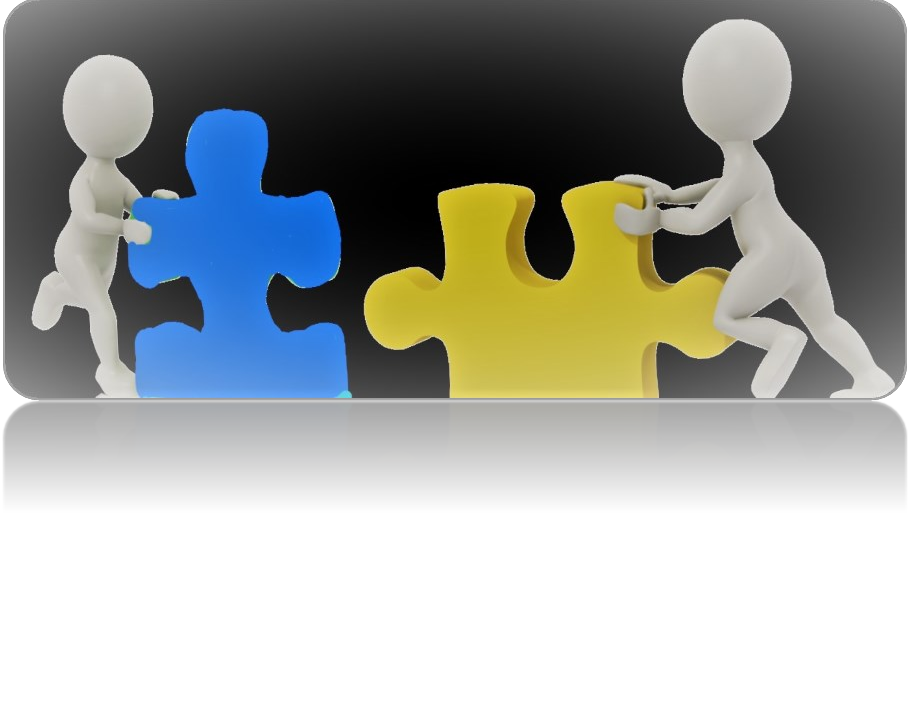 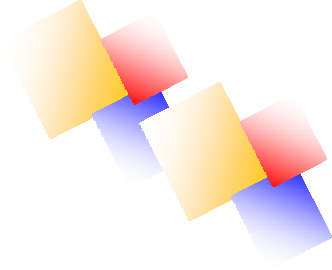 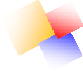 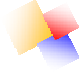 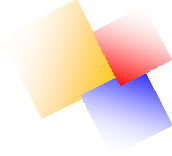 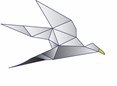 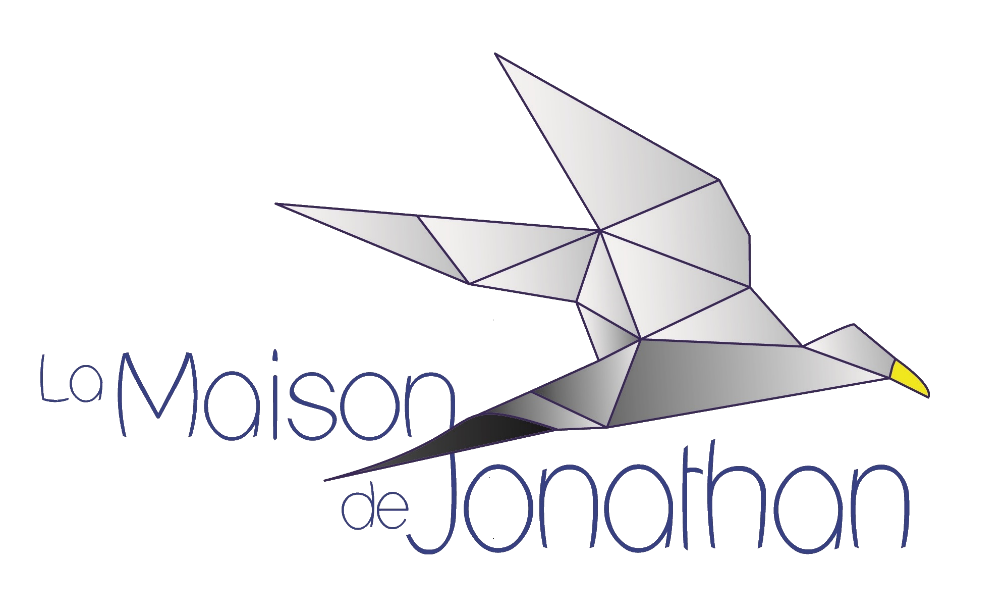 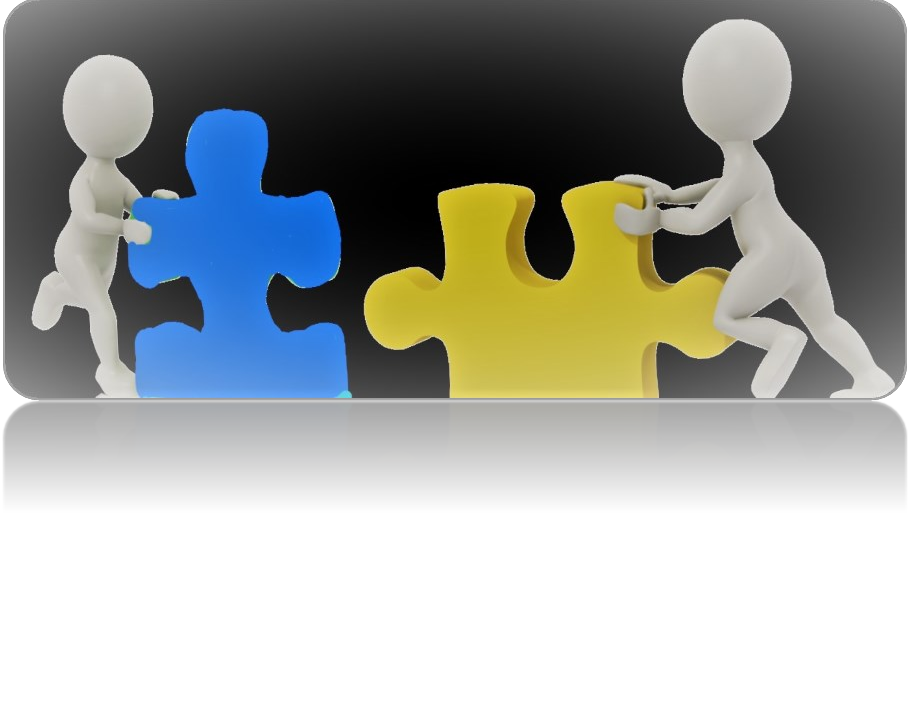 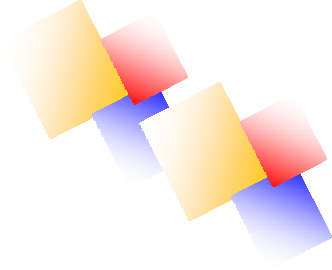 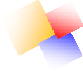 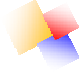 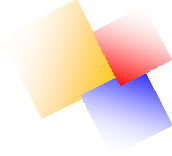 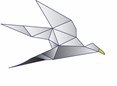 205, rue Saint-Jean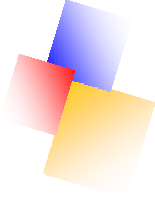 Longueuil (Québec) J4H 2X4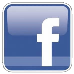 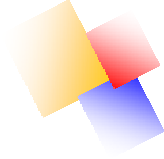 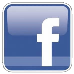 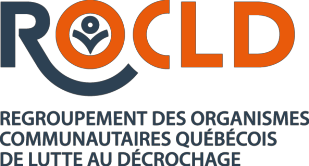 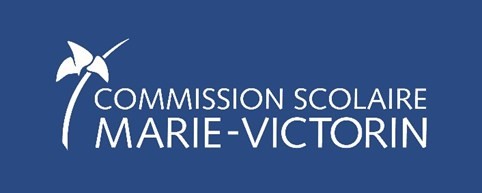 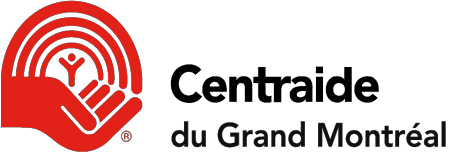 La TrajectoireService d’accompagnement et d’orientation confidentiel et gratuitPour les 16 à 18 ans de Brossard, Saint-Lambert, Greenfield Park, St-Hubert, Vieux-Longueuil et Ville LeMoyneSois l’acteur de ta vie, développe ton plein potentiel et passe à l'action! Tu voudrais parler à quelqu’un qui peut t’aider ?	Tu souhaiterais trouver un emploi ou identifier une formation qui te conviendrait le mieux ?	Tu aimerais apprendre à te connaitre, te motiver et rencontrerd’autres jeunes qui vivent la même situation?	Tu te questionnes sur ton avenir ?Nous sommes là pour toi et pour répondre à tes besoins, appelle-nous maintenant au 450 396-3042. Par message texte au 514 238-1127À La Trajectoire, tu seras accueilli(e) dans un environnement chaleureux et convivial. Tu seras écouté(e) dans le respect de tes besoins, de tes préférences, de ton rythme et de tes projets de vie.La TrajectoireService d’accompagnement et d’orientation confidentiel et gratuit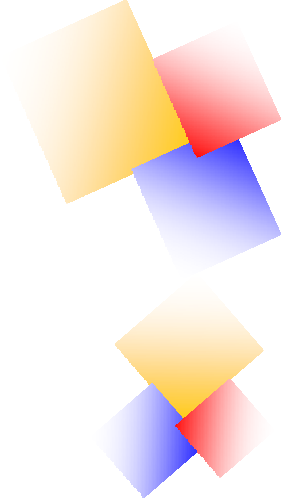 Pour les 16 à 18 ans de Brossard, Saint-Lambert, Greenfield Park, St-Hubert, Vieux-Longueuil et Ville LeMoyneDescriptionLaTrajectoire propose un filet de sécurité pour les jeunes qui demeurent à Brossard, Saint-Lambert, Greenfield Park, St-Hubert, Vieux-Longueuil et Ville Le Moyne. Il consiste particulièrement à offrir du soutien et des services d’accompagnement et d’orientation.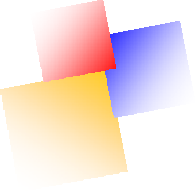 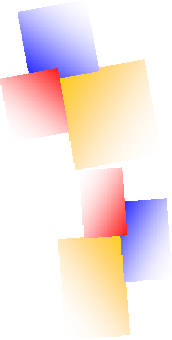 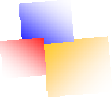 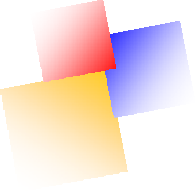 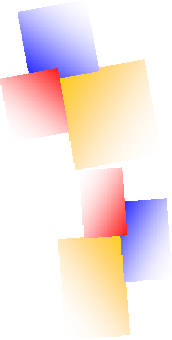 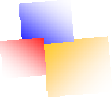 Objectif du programmeL’objectif principal de La Trajectoire est de t’offrir un accompagnement personnalisé pour  t’aider dans la  réalisation  de  tes  projets  de vie. La Trajectoire vise à t’amener à développer ton plein potentiel et ton autonomie dans un cadre propice aux échanges et à la mise en place de projets.À qui s’adresse le programme ?Filles et garçons âgés de 16 à 18 ans qui vivent des difficultés tant personnelles, familiales, scolaires, que sociales.